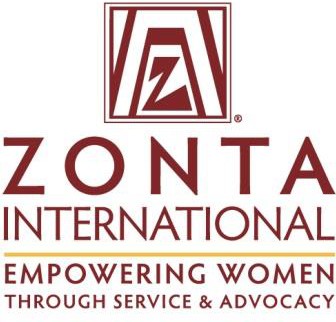 Zonta Foundation of Casa Grande ValleyWomen in Technology Scholarship2021Women in Technology ScholarshipA Zonta Program, Funded through the Zonta Foundation of Casa Grande Valley General InformationThe world economy, industry and sciences are becoming increasingly digitized, and these developments are disrupting society and familiar social processes. Women, however, are still largely underrepresented in technology and other STEM fields. To create a world in which men and women have equal opportunities, women need to have an active role in technology and technological developments. The Zonta Club of Casa Grande Valley with direction from Zonta International is pleased to offer its new Zonta Foundation of Casa Grande Valley Women in Technology Scholarship to encourage women to pursue education, career opportunities and leadership roles in technology.The ScholarshipThe Women in Technology Scholarships are awarded to women of any age, pursuing a technology degree or closely related program or who are pursuing continued advancement in technology. Who is Eligible?Women of any age, pursuing a technology degree or closely related program, who demonstrate outstanding potential in the field, are eligible to apply.Women not enrolled in a university are also eligible as long as they submit:Evidence of completed trainings and outstanding performance.Description of current job with information about path that led to that job.Employer confirmation and recommendation or client testimonial supported by evidence.Reason for applying and description of desired career.Evidence of educational project plan (e.g., proof of course opportunities).Golden Z club members may apply.Classified members (club members and individuals with direct membership with The Zonta Club of Casa Grande Valley, Zonta International) and employees of Zonta International and Zonta International Foundation, and their family members (ancestors, descendants, adoptees, siblings, nieces, or cousins, and those of their spouse or co-habiting partner), are not eligible to apply.How Do I Apply?Complete an official application in English. Please note that only typed applications will be accepted and considered. All non-English documents must be translated into English. The following documents are to be submitted in the application package. Applications can be downloaded from the Zonta Club of Casa Grande Valley website, (https://www.zontaaz.org/zonta-club-of-cgv-scholarship-infor) and must include:Verification of current enrollment by school/institute official (if applicable)Two confidential recommendations from a faculty member in the major field of study, academic advisor, organization supervisors or volunteer supervisors. (Classified members and employees of Zonta International and Zonta International Foundation are not eligible to write recommendation letters for applicants.) orEmployer confirmation and recommendation or client testimonial supported by evidence (if applicable).An essay of 500 words or less that clearly describes your academic and/or professional goals, the relevance of the program and how the Women in Technology Scholarship will assist you in reaching your goals. (Essays exceeding 500 words will not be considered.)If applicable, list and include official detailed transcripts of grades or equivalent records for all universities, colleges or institutes attended with an explanation of the grading system for each transcript submitted.All non-English documents must be translated into English.All application materials must be received at the Zonta Club of Casa Grande Valley by the deadline printed on the application. Articles, pamphlets, books, curriculum vitae or other publications are not requested and will not be considered.Applications that are incomplete or late due to postal delays, transmittal by third parties, or other circumstances will not be considered. Applications are accepted by email or regular mail; however, email submissions are preferred. Applications submitted by email must be signed and sent as a PDF.Application ProcessThe Zonta Foundation of Casa Grande Valley Women in Technology Scholarship program operates at the club, level of Zonta International. An evaluating committee made up of members of the Zonta Club of Casa Grande Valley will review the applications. Following review, the committee will select from among eligible applicants the scholarship applicant that best meets the application criteria.How May I Use the Scholarship Funds?The scholarship may be used for any expenses that support the achievement of a degree or continuing advancement in technology or a closely related field.Scholarship funds used for tuition, books, fees, supplies, or required equipment for the program of study are not considered taxable income. Withholding taxes may be required on funds used for living expenses or other non-qualified expenses.Recipients are not permitted to defer the Scholarship. The Zonta Foundation of Casa Grande Valley will consider a new application the following year, but no preferential consideration will be given to the second application.Recipients may accept additional grants and scholarships from other sources.TimetableApplication for Women in Technology ScholarshipSEND APPLICATION AND DIRECT ANY QUESTIONS TO:Current mailing address:     	LinkedIn address:   	Twitter handle:    	Permanent mailing address:     	(date/month/year)Name of university/college/institute currently attending (if applicable):    	Current year of study (if applicable):     	Plans for study under the Women in Technology Scholarship (if applicable):     	Degree sought (if applicable):Expected graduation date (if applicable provide month/year):Name and Address of Employer (if applicable):	 	Academic Background (if applicable):Applicants are required to send transcripts of grades or equivalent records from all universities, colleges or institutes attended. An explanation of the grading system must be included for each transcript. Please add your current degree sought, if applicable, and expected graduation date (month/year).Employment History in the Technology Field (if applicable):Scholarships, Fellowships, Honors Received During the Studies Listed Above(Attach an additional sheet if necessary)Volunteer and Other Activities(Please describe your volunteer, non-scholastic activities, memberships, and cultural interests):RecommendationsPlease give one of the attached recommendation forms to a faculty member in the major field of study (if applicable) and/or to an organization supervisor, employer, volunteer supervisor or academic advisor.Please list below those who will submit recommendations:Declaration by ApplicantI will take responsibility for school expenses (such as living, traveling, clothing) which are more than the US$8,000 should I be the recipient of an International Women in Technology Scholarship. I grant permission to Zonta Foundation of Casa Grande Valley  to use my name and photograph in the literature designed to promote the Zonta Foundation of Casa Grande Valley  Women in Technology Scholarship.I certify that all the information contained in my application form is accurate to the best of my knowledge. I understand that, at the option of the Zonta Foundation of Casa Grande Valley, I may be interviewed as a candidate for the Zonta Foundation of Casa Grande Valley Women in Technology Scholarship. I consent to the electronic or hard copy publication by Zonta Foundation of Casa Grande Valley of material in my application.I confirm that I have not applied to more than one Zonta district.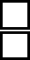 I confirm that I am not a family member (ancestor, descendant, adoptee, sibling, niece, or cousin) of a classified member (club member or individual with direct membership with Zonta Foundation of Casa Grande Valley ) or a family member of a classified member’s spouse or cohabiting partner, and/or employee of Zonta International.(Insert image of your signature or print, sign and scan this page.)Data ProtectionZonta Foundation of Casa Grande Valley  takes the security of your data seriously. We will never sell, trade, or rent your personal information provided in this application to third parties. By submitting this application, you agree to the use of your data in accordance with the Privacy Policy and Publicity Authorization Form contained in the application documents (see page11 of the application).PROFESSIONAL INFORMATION AND GOALS(Please type essay in English.)In 500 words or less, please describe your academic and/or professional goals, the relevance of your program in the technology field, and how the Zonta Foundation of Casa Grande Valley Women in Technology Scholarship will assist you in reaching your goals. (Essays cannot exceed 500 words to be considered.)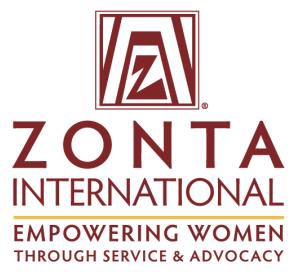 Zonta Club of Casa Grande Valley Recommendation for the Women in Technology ScholarshipPlease return this form by:   	Applicant’s Signature is required (Insert image of your signature or print, sign and scan this page.)College/university/institute/employerThe applicant above has applied for a Zonta Foundation of Casa Grande Valley  Women in Technology Scholarship. The Zonta Foundation of Casa Grande Valley  Women in Technology Scholarship Evaluation Committee values and appreciates your opinion. Please discuss the applicant’s accomplishments; current academic program and/or work experience; intellectual independence; capacity for analytical thinking; ability to organize and express ideas clearly; creativity; motivation; and potential for learning and succeeding in the technology related program. You may write your recommendation letter on letterhead of your choice, sign and must submit with this form.Zonta Club of Casa Grande Valley Recommendation for the Women in Technology ScholarshipPlease return this form by:   	Applicant’s Signature is required (Insert image of your signature or print, sign and scan this page.)College/university/institute/employerThe applicant above has applied for a Zonta Foundation of Casa Grande Valley  Women in Technology Scholarship. The Zonta Foundation of Casa Grande Valley  Women in Technology Scholarship Evaluation Committee values and appreciates your opinion. Please discuss the applicant’s accomplishments; current academic program and/or work experience; intellectual independence; capacity for analytical thinking; ability to organize and express ideas clearly; creativity; motivation; and potential for learning and succeeding in the technology related program. You may write your recommendation letter on letterhead of your choice, sign and must submit with this form.Verification of Current EnrollmentWomen in Technology Scholarship(Address college/university/institute)(Signature of college/university/institute official)(Official stamp of the college/university/institute)This requirement may be deferred if the application deadline precedes the university/college/institute enrollment period. The applicant must provide written confirmation of the enrollment period with the application.Zonta Club of Casa Grande Valley Women in Technology Scholarship Program Privacy Policy and Publicity AuthorizationZonta Foundation of Casa Grande Valley  is committed to honoring the privacy and wishes of all of our Women in Technology Scholarship recipients at all times. In order to do this, please read the following information carefully and indicate your agreement as appropriate.Most data collected by Zonta Club of Casa Grande Valley and the Zonta Casa Grande Valley Foundation is used only to help Zonta better serve its scholarship recipients. It is our general policy to collect and store only personal information that our recipients knowingly provide. Zonta does not sell, trade, or rent your personally identifying information to third parties. Except as described in paragraph two, we take reasonable measures not to disclose personally identifying information about you.I have read the above paragraph and agree to the Terms and Conditions therein.From time to time, by Zonta Club of Casa Grande Valley and the Zonta Casa Grande Valley Foundation conducts various marketing activities to promote the Women in Technology Scholarship Program. In addition, to ensure Zonta’s ability to fund the Scholarships, the Zonta Casa Grande Valley Foundation may from time to time provide information to donors to the Women in Technology Scholarship Fund about recipients of their donations. Zonta retains the right to use your name, photograph, and biographical information to promote the Women in Technology Scholarships in various promotional materials, including the website.I have read the above paragraph and agree to the Terms and Conditions therein.Please print your nameApplication Deadline:April 30th 2022Zonta Club of:Casa Grande Valley District/Area:District 9 Area 5Attention:Scholarship ChairpersonAddress:P.O. Box 11342 City/State:Casa Grande, AZ 85130Telephone:Email address:zontaclubofcgv@gmail.comName:   ________________________________________________________________________________________________Name:   ________________________________________________________________________________________________Name:   ________________________________________________________________________________________________Name:   ________________________________________________________________________________________________Last (Family)FirstMiddleCity:    	State:    	Postal Code:    	Country:   	Home email address:    	Telephone:    	University/college/institute/online(Year) to (Year)Major fieldDate of degree/anticipatedFrom (month/year)To(month/year)Name of EmployerAddressType of work or positionheldNamePositionCollege/university/institute/employer1.2.Applicant:    	Applicant:    	Applicant:    	Applicant:    	Last (Family) NameFirstMiddleRecommendation from:NamePosition/TitleHow long have you known the applicant?	 	How long have you known the applicant?	 	How long have you known the applicant?	 	How long have you known the applicant?	 	How long have you known the applicant?	 	How long have you known the applicant?	 	Please rate the applicant with respect to your experience with other students/employees in this field/position:Please rate the applicant with respect to your experience with other students/employees in this field/position:Please rate the applicant with respect to your experience with other students/employees in this field/position:Please rate the applicant with respect to your experience with other students/employees in this field/position:Please rate the applicant with respect to your experience with other students/employees in this field/position:Please rate the applicant with respect to your experience with other students/employees in this field/position:Exceptional Top 5%Very Good Next 10%Good Next 15%Average Next 30%Below Average Last 40%Insufficient opportunity to observeSignature is required (Insert image of your signature or print, sign and scan this page.)DateReturn form to ZontaClub of:Address:City:State/Province:Country:Postal Code:Fax:Email address:Applicant:    	Applicant:    	Applicant:    	Applicant:    	Last (Family) NameFirstMiddleRecommendation from:NamePosition/TitleHow long have you known the applicant?	 	How long have you known the applicant?	 	How long have you known the applicant?	 	How long have you known the applicant?	 	How long have you known the applicant?	 	How long have you known the applicant?	 	Please rate the applicant with respect to your experience with other students/employees in this field/position:Please rate the applicant with respect to your experience with other students/employees in this field/position:Please rate the applicant with respect to your experience with other students/employees in this field/position:Please rate the applicant with respect to your experience with other students/employees in this field/position:Please rate the applicant with respect to your experience with other students/employees in this field/position:Please rate the applicant with respect to your experience with other students/employees in this field/position:Exceptional Top 5%Very Good Next 10%Good Next 15%Average Next 30%Below Average Last 40%Insufficient opportunity to observeSignature is required (Insert image of your signature or print, sign and scan this page.)DateReturn form to ZontaClub of:Address:City:State/Province:Country:Postal Code:Fax:Email address:I certify that	 _____________________________	is currently enrolled in                                              (Name of student)                                              (Name of student)at    	(Name of college/university/institute)Signature (Insert image of your signature or print, sign and scan this page.)Date